Международный молодежный конкурс социальной антикоррупционной рекламы «Вместе против коррупции!»Стартовал Международный молодежный конкурс социальной рекламы «Вместе против коррупции!». Конкурс проводится Межгосударственным советом по противодействию коррупции (далее – Межгоссовет). Главный организатор конкурса – Генеральная прокуратура Российской Федерации.Участниками конкурса могут быть граждане государств – участников Соглашения об образовании Межгоссовета, а также иных государств в возрасте от 14 до 35 лет (авторы – физические лица или творческие коллективы).Номинации Конкурса: «Лучший плакат» и «Лучший видеоролик».Тема: «Вместе против коррупции!».Конкурсные работы (плакаты и видеоролики) принимаются на сайте конкурса www.anticorruption.life на русском языке. Допустимо представление конкурсных работ на национальном языке конкурсантов с обязательным переводом на русский язык (плакаты должны содержать пояснительный текст, видеоролики – смонтированные субтитры). На указанном адресе также размещены Правила проведения и дополнительная информация о конкурсе.Прием работ осуществляется до 1 октября 2023 г.Подведение итогов конкурса и торжественную церемонию награждения победителей планируется приурочить к Международному дню борьбы с коррупцией (9 декабря).Подробная информация о конкурсе и условиях участия на сайте https://anticorruption.life/.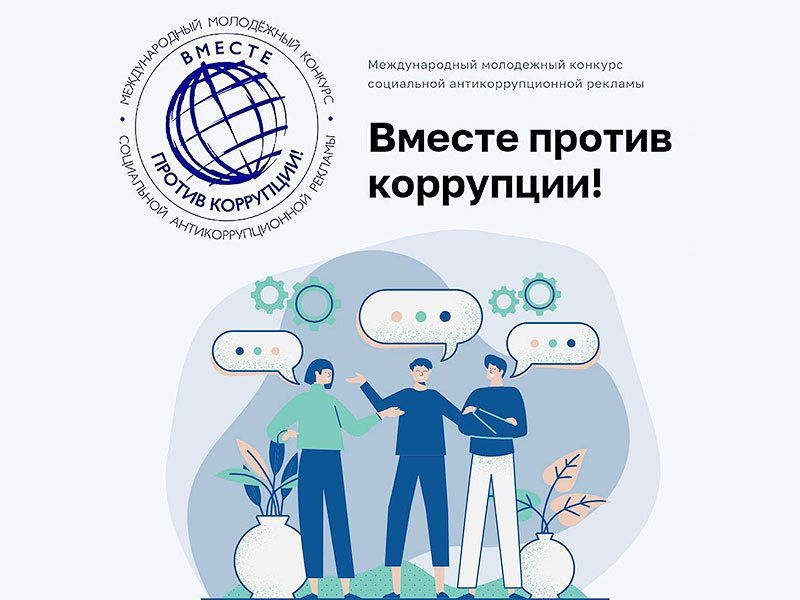 